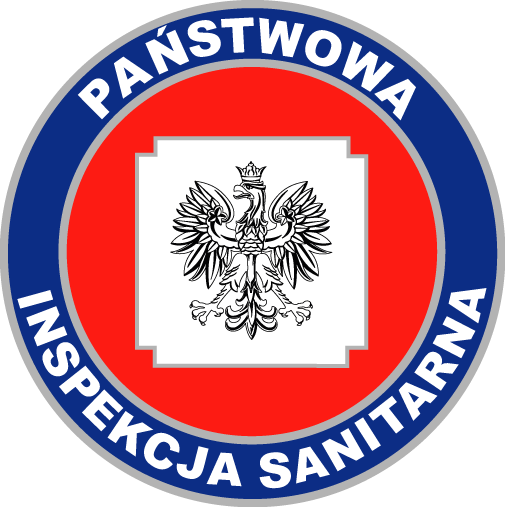 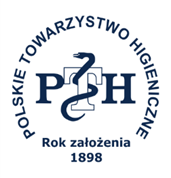 REGULAMIN KONKURSU NA SCENARIUSZ LEKCJIw ramach Projektu „Nie daj się HIV – zapobiegaj zakażeniu”§ 1Postanowienia ogólneOrganizatorem Konkursu jest Powiatowa Stacja Sanitarno-Epidemiologiczna 
w Bytomiu.Partnerem Konkursu jest Polskie Towarzystwo Higieniczne Oddział Śląski.Adresatami Konkursu są nauczyciele szkół ponadpodstawowych woj. śląskiego, realizatorzy Projektu „Nie daj się HIV – zapobiegaj zakażeniu”.Tematyka Konkursu dot. profilaktyki zakażeń wirusem HIV. Uczestnik powinien przeprowadzić zajęcia lekcyjne dla uczniów w ramach Projektu „Nie daj się HIV – zapobiegaj zakażeniu”.Konkurs jest jednoetapowy. Uczestnictwo w Konkursie oznacza akceptację warunków Regulaminu.§ 2Cel konkursuCelem Konkursu jest podniesienie poziomu wiedzy młodzieży na temat profilaktyki zakażeń wirusem HIV i choroby AIDS, (w tym dróg zakażenia) oraz kształtowanie postawy odpowiedzialności za własne zdrowie i życie oraz postawy tolerancji wobec osób zakażonych wirusem HIV i chorych na AIDS. § 3Założenia organizacyjneKonkurs trwa od 1 do 15 grudnia 2022 r.od 1 do 14 grudnia 2022 r. – przeprowadzenie lekcji edukacyjnej dla uczniów dot. profilaktyki zakażeń HIV według opracowanego przez nauczyciela scenariusza nawiązującego do hasła Projektu „Nie daj się HIV – zapobiegaj zakażeniu” oraz zamieszczenie relacji z zajęć (krótki opis, zdjęcia lub filmik) na stronie internetowej szkoły i/lub portalu społecznościowym szkoły, z wykorzystaniem hasła Projektu „Nie daj się HIV – zapobiegaj zakażeniu”do 15 grudnia 2022 r. - należy przesłać (pocztą elektroniczną) link do pracy konkursowej  do Powiatowej Stacji Sanitarno-Epidemiologicznej działającej na terenie danej placówki szkolnej wraz z autorskim scenariuszem lekcjido 20 grudnia 2022 r. Powiatowa Stacja Sanitarno-Epidemiologiczna dokona oceny nadesłanych prac i wybierze 1 pracę konkursową.do 21 grudnia 2022 r. wyniki konkursu zostaną zamieszczone na stronie internetowej Organizatora, a laureaci zostaną powiadomieni przez Powiatową Stację Sanitarno-Epidemiologiczną telefonicznie.§ 4Zasady udziału w konkursieW Konkursie biorą udział nauczyciele szkół ponadpodstawowych woj. śląskiego realizujący Projekt „Nie daj się HIV – zapobiegaj zakażeniu”.Uczestnicy biorą udział w konkursie indywidualnie (do udziału w konkursie nie mogą zgłaszać się zespoły nauczycieli). Do konkursu można zgłosić tylko jedną pracę konkursową.Przedmiotem konkursu jest opracowanie autorskiego scenariusza lekcji dot. profilaktyki zakażeń HIV (z wykorzystaniem założeń i materiałów edukacyjnych Projektu), a następnie przedstawienie relacji z przeprowadzonych zajęć na stronie internetowej i/lub portalu społecznościowym szkoły (krótki opis, zdjęcia lub filmik).Prace nadesłane do Powiatowej Stacji Sanitarno-Epidemiologicznej po upływie terminu podanego w paragrafie 3 nie będą brały udziału w konkursie.Uczestnicy konkursu zobowiązują się do niezgłaszania żadnych roszczeń względem organizatora z tytułu wykorzystania jego pracy konkursowej.Dokumentacja konkursowa obejmuje:Formularz zgłoszeniowy, którego wzór stanowi załącznik nr 1 do Regulaminu;Oświadczenie pełnoletniego uczestnika konkursu - załącznik nr 2 do Regulaminu;Oświadczenie o zgodzie na przetwarzanie danych osobowych, którego wzór stanowi załącznik nr 3 do Regulaminu;Scenariusz lekcji dot. profilaktyki HIV wraz z linkiem do strony internetowej i/lub portalu społecznościowego, gdzie opublikowano relację z przedsięwzięcia opatrzony hasłem „Nie daj się HIV – zapobiegaj zakażeniu” § 5Kryteria oceny prac konkursowych- wartość merytoryczna przygotowanego scenariusza lekcji;- zaangażowanie w realizację Projektu- kreatywność i oryginalność zamieszczonej relacji z przeprowadzonej lekcji§ 6NagrodyKomisja konkursowa wyłoni jedną zwycięską pracę konkursową. Laureat otrzyma nagrodę  w formie karty podarunkowej o wartości 300 zł brutto. Nagroda zostanie wręczona przez przedstawiciela Powiatowej Stacji Sanitarno-Epidemiologicznej.§ 7Regulacje dotyczące praw autorskichUczestnik konkursu jest zobowiązany do złożenia oświadczenia (wzór w załączniku nr 2), że przygotowana przez niego praca konkursowa jest jego autorstwa i nie narusza praw osób   trzecich. Uczestnicy konkursu przekazują nieodpłatnie organizatorowi całość majątkowych praw autorskich do złożonej pracy, zgodnie z treścią złożonego oświadczenia o autorstwie. Autor pracy konkursowej ponosi pełną odpowiedzialność wobec organizatora i osób trzecich w przypadku, gdyby udostępniona praca naruszała prawa autorskie osób trzecich. § 8Przetwarzanie danych osobowychKLAUZULA INFORMACYJNAWypełniając obowiązek informacyjny wynikający z art. 13. ust. 1 i ust. 2 Rozporządzenia Parlamentu Europejskiego i Rady (UE) 2016/679 z dnia 27 kwietnia 2016 r. w sprawie ochrony osób fizycznych w związku z przetwarzaniem danych osobowych i w sprawie swobodnego przepływu takich danych oraz uchylenia dyrektywy 95/46/WE (ogólne rozporządzenie o ochronie danych) dalej RODO – w związku z pozyskaniem od Uczestnika będącego osobą fizyczną danych osobowych, podaje się następujące informacje:1.	Administratorem Pani/Pana danych osobowych jest Powiatowa Stacja Sanitarno-Epidemiologiczna w Bytomiu z siedzibą w Bytomiu ul. Moniuszki 25.2. Z administratorem danych można się skontaktować: za pośrednictwem ePUAP,poprzez adres email: oz.psse.bytom @sanepid.gov.pl;pisemnie: 41-902 Bytom ul. Moniuszki 253.	Powiatowa Stacja Sanitarno-Epidemiologiczna w Bytomiu wyznaczyła inspektora ochrony danych, z którym może się Pani/Pan skontaktować: poprzez email iod.psse.bytom@sanepid.gov.pl, pisemnie na adres siedziby Administratora. Z inspektorem ochrony danych można się kontaktować we wszystkich sprawach dotyczących przetwarzania danych osobowych oraz korzystania z praw związanych 
z przetwarzaniem danych;4.	Dane osobowe uczestnika przetwarzane będą na podstawie art. 6 ust. 1 lit. a) czyli wyrażonej zgody, w celu przeprowadzenia konkursu na scenariusz i realizację lekcji 
w ramach Projektu „Nie daj się HIV – zapobiegaj zakażeniu”.5.	Dane osobowe Uczestnika konkursu mogą być  przetwarzane w celu:realizacji zadań przypisanych organom Państwowej Inspekcji Sanitarnej na mocy ustawy z 14 marca 1985 r. o Państwowej Inspekcji Sanitarnej i innych ustaw szczególnych oraz aktów wykonawczych do nich, przeprowadzenia lekcji edukacyjnej  poprzez opracowanie autorskiego scenariusza lekcji dot. profilaktyki zakażeń HIV (z wykorzystaniem założeń       i materiałów edukacyjnych Projektu), na podstawie art.6 ust. 1 lit. a Rozporządzenia RODO oraz w związku z przepisami ustawy z dnia 14 marca 1985 r. o Państwowej Inspekcji Sanitarnej.6.	Odbiorcami danych osobowych Uczestnika będą: podmioty uprawnione do uzyskania danych osobowych na podstawie przepisów prawa, członkowie Komisji Konkursowej, organy władzy publicznej oraz podmioty wykonujące zadania publiczne lub działające na zlecenie organów władzy publicznej, w zakresie i w celach, które wynikają z przepisów powszechnie obowiązującego prawa. Dane w postaci wizerunku i głosu będą upubliczniane na stronach internetowych oraz profilach w mediach społecznościowych Organizatora. Podczas wręczania nagród będą wykonywane, a następnie upubliczniane 
i przetwarzane zdjęcia lub filmy, na których może zostać uchwycony wizerunek osób obecnych.  7.	Dane osobowe będą przechowywane przez okres trwania konkursu oraz okres 5 lat po roku zakończenia konkursu (ustawowa archiwizacja dokumentów);  8.	Uczestnik uprawniony jest do:Uzyskania od Administratora potwierdzenia, czy przetwarzane są dane osobowe jego dotyczące, a jeżeli ma to miejsce, jest uprawniony do uzyskania dostępu do nich na zasadach określonych w RODO;Uczestnik ma prawo żądania od Administratora niezwłocznego sprostowania dotyczących go danych osobowych, które są nieprawidłowe, a z uwzględnieniem celów przetwarzania ma prawo uzupełnienia niekompletnych danych osobowych, w tym poprzez przedstawienie dodatkowego oświadczenia;Uczestnik ma prawo żądania od Administratora niezwłocznego usunięcia dotyczących go danych osobowych, a Administrator ma obowiązek bez zbędnej zwłoki usunąć dane osobowe, jeżeli zachodzi jedna z następujących okoliczności: dane osobowe nie są już niezbędne do celów do których zostały zebrane lub w inny sposób przetwarzane, dane osobowe były przetwarzane niezgodnie z prawem, dane osobowe muszą być usunięte w celu wywiązania się z obowiązku prawnego przewidzianego w prawie Unii lub prawie państwa członkowskiego, któremu podlega Administrator – z zastrzeżeniem wyłączeń dla tego prawa wynikających z Art. 17 ust. 3 RODO.Uczestnik ma prawo żądania od Administratora ograniczenie przetwarzania 
w następujących przypadkach: Uczestnik kwestionuje prawidłowość danych osobowych (na okres pozwalający Administratorowi sprawdzić prawidłowość tych danych); przetwarzanie jest niezgodne z prawem, a Uczestnik, sprzeciwia się usunięciu danych osobowych, żądając w zamian ograniczenia ich wykorzystywania; Administrator nie potrzebuje już danych osobowych do celów przetwarzania, ale są one potrzebne do ustalenia, dochodzenia lub obrony roszczeń;Uczestnik ma prawo cofnięcia zgody w dowolnym momencie bez wpływu na zgodność 
z prawem przetwarzania, którego dokonano na podstawie zgody przed jej cofnięciem.9.	Uczestnikowi przysługuje prawo wniesienia skargi do Prezesa Urzędu Ochrony Danych Osobowych ul. Stawki 2, 00-193 Warszawa, gdy uzna, iż przetwarzanie danych osobowych jego dotyczących narusza przepisy, w tym RODO.10. Podanie danych osobowych jest dobrowolne ale jest warunkiem uczestniczenia 
w konkursie. Konsekwencją niepodania danych osobowych lub braku zgody na ich przetwarzanie będzie zwrot nadesłanej pracy i odmowa dopuszczenia do udziału 
w konkursie.   § 9Postanowienia końcoweOrganizator nie odpowiada za nieprawidłowe dane zgłoszone przez uczestnika konkursu, nie będzie też dokonywać weryfikacji danych wskazanych w zgłoszeniu.Organizator nie ponosi odpowiedzialności za problem z dostarczeniem pracy konkursowej w terminie oraz nieprawidłowo przekazane linki z informacjami na temat realizacji akcji lub brak dostępu do strony internetowej, mediów społecznościowych.W sprawach niedających się przewidzieć i nieuregulowanych niniejszym Regulaminem decyduje Organizator. Organizator może wykluczyć uczestnika z udziału w konkursie w przypadku naruszenia przez niego postanowień niniejszego Regulaminu oraz gdy jego praca jest sprzeczna z przepisami prawa i zasadami etyki.Decyzje Komisji Konkursowej są ostateczne i nie podlegają zaskarżeniu.Załącznik nr 1FORMULARZ ZGŁOSZENIA DO KONKURSU Konkurs na scenariusz i realizację lekcji w ramach Projektu 
„Nie daj się HIV – zapobiegaj zakażeniu”Nazwa placówki:……………………………………………………………………………Imię i nazwisko nauczyciela: ................................................................................................Adres do korespondencji: ……..............................................................................................Telefon: ….............................................................................................................................e-mail: …................................................................................................................................OŚWIADCZENIEOświadczam, iż zapoznałem/łam* się z Regulaminem Konkursu na scenariusz lekcji                    w ramach Projektu „Nie daj się HIV – zapobiegaj zakażeniu” który akceptuję                             i zobowiązuję się stosować do jego postanowień.Miejscowość, data: ………………………….. Podpis autora: ………………………*właściwe podkreślićZałącznik nr 2OŚWIADCZENIE PEŁNOLETNIEGO UCZESTNIKA KONKURSU…………………………………(miejscowość, data)Oświadczam, że zgłoszona  przeze mnie do konkursu:na scenariusz oraz realizację lekcji dla uczniów w ramach Projektu „Nie daj się HIV – zapobiegaj zakażeniu”praca jest wynikiem mojej własnej twórczości i nie narusza praw autorskich oraz jakichkolwiek innych praw osób trzecich oraz nie została zgłoszona do innych konkursów; zobowiązuję się także nie zgłaszać jej do udziału w innych konkursach.Wyrażam zgodę na przetwarzanie danych osobowych przez Administratora danych: Powiatową Stację sanitarno-Epidemiologiczną w Bytomiu(właściwy organ Państwowej Inspekcji Sanitarnej)Oświadczam także, że zapoznałem(-am) się z treścią klauzuli informacyjnej przetwarzania danych osobowych. Brak zgody na przetwarzanie danych osobowych uczestnika konkursu jest równoznaczne z bezskutecznością zgłoszenia.……………………………………………….                                                                      (podpis uczestnika konkursu – imię i nazwisko)Załącznik nr 3ZGODA NA PRZETWARZANIE DANYCH OSOBOWYCH DO KLAUZULI DLA OSÓB PEŁNOLETNICHWyrażam zgodę na przetwarzanie moich danych osobowych i innych danych zawartych w zgłoszeniu udziału w Konkursie na scenariusz i przeprowadzenie lekcji dla uczniów w ramach Projektu „Nie daj się HIV – zapobiegaj zakażeniu” w celu przeprowadzenia konkursu organizowanego przez Powiatową Stację Sanitarno-Epidemiologiczną                            w Bytomiu z siedzibą 41-902 Bytom ul. Moniuszki 25Oświadczam także, że zapoznałem(-am) się z treścią klauzuli informacyjnej przetwarzania danych osobowych, zawartą w § 8 Regulaminu konkursu. ……………………………………………………………….. (imię i nazwisko uczestnika konkursu, data, miejscowość) 